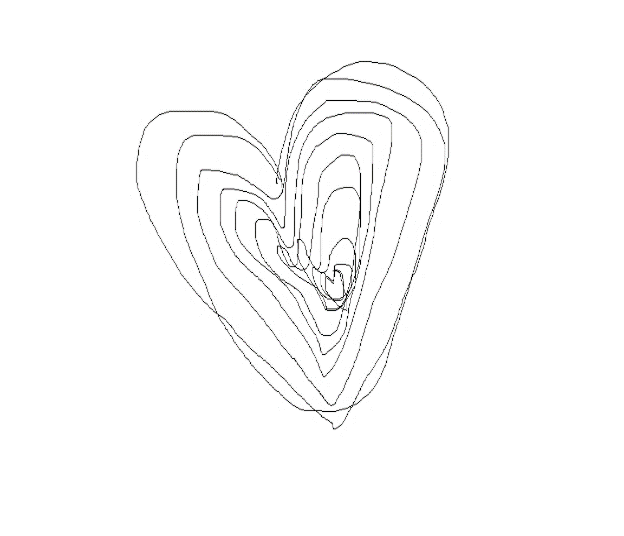 prihláška na konferenciu Obraznosť jazyka mystickej skúsenosti  /  špecifiká a výklady29. – 30. júna 2021meno, priezvisko, tituly pracovisko emailnázov konferenčného príspevkuabstrakt (max. 1200 znakov)kľúčové slová